ТУЛЬСКАЯ ОБЛАСТЬАДМИНИСТРАЦИЯМУНИЦИПАЛЬНОГО ОБРАЗОВАНИЯГОРОД АЛЕКСИНПОСТАНОВЛЕНИЕот 19 июля 2021 г. N 1107ОБ УТВЕРЖДЕНИИ ПОЛОЖЕНИЯ ОБ ОРГАНИЗАЦИИ ПРЕДОСТАВЛЕНИЯОБЩЕДОСТУПНОГО И БЕСПЛАТНОГО НАЧАЛЬНОГО ОБЩЕГО, ОСНОВНОГООБЩЕГО И СРЕДНЕГО ОБЩЕГО ОБРАЗОВАНИЯ ПО ОСНОВНЫМОБЩЕОБРАЗОВАТЕЛЬНЫМ ПРОГРАММАМ В МУНИЦИПАЛЬНЫХОБРАЗОВАТЕЛЬНЫХ ОРГАНИЗАЦИЯХ МУНИЦИПАЛЬНОГООБРАЗОВАНИЯ ГОРОД АЛЕКСИНВ соответствии с Федеральным законом от 06.10.2003 N 131-ФЗ "Об общих принципах организации местного самоуправления в Российской Федерации", Федеральным законом от 29.12.2012 N 273-ФЗ "Об образовании в Российской Федерации" и на основании Устава муниципального образования город Алексин администрация муниципального образования город Алексин постановляет:1. Утвердить Положение об организации предоставления общедоступного и бесплатного начального общего, основного общего и среднего общего образования по основным общеобразовательным программам в муниципальных образовательных организациях муниципального образования город Алексин (приложение).2. Признать утратившим силу Постановление администрации муниципального образования город Алексин от 01.04.2015 N 598 "Об утверждении административного регламента предоставления муниципальной услуги "Организация предоставления общедоступного и бесплатного начального общего, основного общего, среднего общего образования по основным общеобразовательным программам на территории муниципального образования город Алексин".3. Управлению по организационной, кадровой работе и информационному обеспечению (Изюмская Ю.С.) в течение 10 дней со дня принятия настоящего Постановления разместить Постановление на официальном сайте муниципального образования город Алексин в информационно-телекоммуникационной сети "Интернет".4. Управлению делопроизводства (Бабушкина И.В.), комитету по культуре, молодежной политике и спорту (Зайцева В.В.), управлению по работе с сельскими территориями (Селезнева А.М.) в течение 10 дней со дня принятия настоящего Постановления разместить Постановление в местах для официального обнародования муниципальных правовых актов муниципального образования город Алексин.5. Постановление вступает в силу с 1 сентября 2021 года.Глава администрациимуниципального образованиягород АлексинП.Е.ФЕДОРОВПриложениек Постановлению администрациимуниципального образованиягород Алексинот 19.07.2021 N 1107ПОЛОЖЕНИЕОБ ОРГАНИЗАЦИИ ПРЕДОСТАВЛЕНИЯ ОБЩЕДОСТУПНОГО И БЕСПЛАТНОГОНАЧАЛЬНОГО ОБЩЕГО, ОСНОВНОГО ОБЩЕГО И СРЕДНЕГО ОБЩЕГООБРАЗОВАНИЯ ПО ОСНОВНЫМ ОБЩЕОБРАЗОВАТЕЛЬНЫМ ПРОГРАММАМВ МУНИЦИПАЛЬНЫХ ОБРАЗОВАТЕЛЬНЫХ ОРГАНИЗАЦИЯХМУНИЦИПАЛЬНОГО ОБРАЗОВАНИЯ ГОРОД АЛЕКСИНI. Общие положения1.1. Настоящее Положение об организации предоставления общедоступного и бесплатного начального общего, основного общего и среднего общего образования по основным общеобразовательным программам в муниципальных образовательных организациях муниципального образования город Алексин (далее - Положение) разработано в соответствии с Федеральным законом от 06.10.2003 N 131-ФЗ "Об общих принципах организации местного самоуправления в Российской Федерации", Федеральным законом от 29.12.2012 N 273-ФЗ "Об образовании в Российской Федерации" (далее - Федеральный закон N 273-ФЗ), Приказами Министерства просвещения Российской Федерации от 22.03.2021 N 115 "Об утверждении Порядка организации и осуществления образовательной деятельности по основным общеобразовательным программам - образовательным программам начального общего, основного общего и среднего общего образования" (далее - Приказ Минпросвещения РФ N 115), от 02.09.2020 N 458 "Об утверждении Порядка приема на обучение по образовательным программам начального общего, основного общего и среднего общего образования" (далее - Приказ Минпросвещения РФ N 458), Приказом Министерства образования и науки Российской Федерации от 12.03.2014 N 177 "Об утверждении Порядка и условий осуществления перевода обучающихся из одной организации, осуществляющей образовательную деятельность по образовательным программам начального общего, основного общего и среднего общего образования, в другие организации, осуществляющие образовательную деятельность по образовательным программам соответствующих уровня и направленности" (далее - Приказ Минобрнауки РФ N 177), Постановлением правительства Тульской области от 05.11.2014 N 560 "Об утверждении Положения о случаях и порядке организации индивидуального отбора при приеме либо переводе в государственные образовательные организации, находящиеся в ведении Тульской области, и муниципальные образовательные организации, расположенные на территории Тульской области, для получения основного общего и среднего общего образования с углубленным изучением отдельных учебных предметов или для профильного обучения" (далее - Постановление N 560), Санитарными правилами СП 2.4.3648-20 "Санитарно-эпидемиологические требования к организациям воспитания и обучения, отдыха и оздоровления детей и молодежи", утвержденными Постановлением Главного государственного санитарного врача Российской Федерации от 28.09.2020 N 28, Санитарными правилами и нормами СанПиН 1.2.3685-21 "Гигиенические нормативы и требования к обеспечению безопасности и (или) безвредности для человека факторов среды обитания", утвержденными Постановлением Главного государственного санитарного врача Российской Федерации от 28.01.2021 N 2 (далее соответственно - Санитарно-эпидемиологические требования и правила, Гигиенические нормативы), и регламентирует организацию предоставления бесплатного начального общего, основного общего и среднего общего образования по основным общеобразовательным программам в муниципальных образовательных организациях муниципального образования город Алексин.1.2. Организация предоставления общедоступного и бесплатного начального общего, основного общего и среднего общего образования по основным общеобразовательным программам в муниципальных образовательных организациях (за исключением полномочий по финансовому обеспечению реализации основной общеобразовательной программы в соответствии с федеральными государственными образовательными стандартами начального общего, основного общего и среднего общего образования) относится к полномочиям администрации муниципального образования город Алексин по решению вопросов местного значения в сфере образования в лице управления образования администрации муниципального образования город Алексин.II. Организация предоставления общедоступногои бесплатного начального общего, основного общегои среднего общего образования по основнымобщеобразовательным программам2.1. Общее образование может быть получено в организациях, осуществляющих образовательную деятельность (далее - ОО), в соответствии с лицензией на осуществление образовательной деятельности, а также вне организаций - в форме семейного образования. Среднее общее образование может быть получено в форме самообразования.2.2. Формы получения образования и формы обучения по общеобразовательным программам определяются соответствующими федеральными государственными образовательными стандартами, если иное не установлено Федеральным законом N 273-ФЗ. Допускается сочетание различных форм получения образования и форм обучения.2.3. Форма получения общего образования и форма обучения по конкретной общеобразовательной программе определяются родителями (законными представителями) несовершеннолетнего обучающегося. При выборе родителями (законными представителями) несовершеннолетнего обучающегося формы получения общего образования и формы обучения учитывается мнение ребенка.При выборе родителями (законными представителями) несовершеннолетнего обучающегося формы получения общего образования в форме семейного образования родители (законные представители) информируют об этом выборе управление образования администрации муниципального образования город Алексин в течение 15 календарных дней с момента утверждения приказа об отчислении обучающегося из ОО в связи с переходом на семейное образование или не менее чем за 15 календарных дней до начала учебного года, в котором планируется переход на семейное образование.2.4. Обучающийся, получающий образование в форме семейного образования в семейной форме, по решению родителей (законных представителей) с учетом его мнения на любом этапе обучения вправе продолжить образование в любой иной форме, предусмотренной законодательством Российской Федерации в сфере образования, либо вправе сочетать формы получения образования и обучения.2.5. Обучающиеся, получившие основное общее образование или достигшие восемнадцати лет, имеют право на выбор ОО, формы получения образования и формы обучения.2.6. Обучение по индивидуальному учебному плану, в том числе ускоренное обучение, в пределах осваиваемых общеобразовательных программ осуществляется в порядке, установленном локальными нормативными актами ОО.2.7. Индивидуальный учебный план формируется с учетом требований федерального государственного образовательного стандарта общего образования соответствующего уровня, в том числе к перечню учебных предметов, обязательных для изучения.2.8. Сроки получения начального общего, основного общего и среднего общего образования устанавливаются федеральными государственными образовательными стандартами общего образования.При прохождении обучения в соответствии с индивидуальным учебным планом срок освоения общеобразовательной программы может быть изменен ОО с учетом особенностей и образовательных потребностей конкретного обучающегося.2.9. Содержание начального общего, основного общего и среднего общего образования определяется образовательными программами начального общего, основного общего и среднего общего образования.2.10. Требования к структуре, объему, условиям реализации и результатам освоения общеобразовательных программ определяются соответствующими федеральными государственными образовательными стандартами с учетом требований законодательства Российской Федерации в области обеспечения санитарно-эпидемиологического благополучия населения.2.11. Общеобразовательные программы самостоятельно разрабатываются и утверждаются ОО.ОО разрабатывают указанные образовательные программы в соответствии с федеральными государственными образовательными стандартами и с учетом соответствующих примерных основных образовательных программ.2.12. Общеобразовательная программа включает в себя учебный план, календарный учебный график, рабочие программы учебных предметов, курсов, дисциплин (модулей), оценочные и методические материалы, рабочую программу воспитания и календарный план воспитательной работы.Учебный план общеобразовательной программы определяет перечень, трудоемкость, последовательность и распределение по периодам обучения учебных предметов, курсов, дисциплин (модулей), иных видов учебной деятельности обучающихся и формы их промежуточной аттестации.Рабочая программа воспитания и календарный план воспитательной работы разрабатываются и утверждаются ОО с учетом включенных в примерные общеобразовательные программы примерных рабочих программ воспитания и примерных календарных планов воспитательной работы.2.13. Организация образовательной деятельности по общеобразовательным программам может быть основана на дифференциации содержания с учетом образовательных потребностей и интересов обучающихся, обеспечивающих углубленное изучение отдельных учебных предметов, предметных областей соответствующей образовательной программы (профильное обучение).Образовательная деятельность при освоении общеобразовательных программ или отдельных компонентов этих программ может быть организована в форме практической подготовки.2.14. При реализации общеобразовательных программ используются различные образовательные технологии, в том числе дистанционные образовательные технологии, электронное обучение. При реализации общеобразовательных программ с применением дистанционных образовательных технологий и электронного обучения должны соблюдаться Санитарно-эпидемиологические требования и правила и Гигиенические требования.2.15. При угрозе возникновения и (или) возникновении отдельных чрезвычайных ситуаций, введении режима повышенной готовности или чрезвычайной ситуации на всей территории Российской Федерации либо на ее части реализация общеобразовательных программ осуществляется с применением электронного обучения, дистанционных образовательных технологий вне зависимости от ограничений, предусмотренных в федеральных государственных образовательных стандартах, если реализация указанных образовательных программ без применения указанных технологий и перенос сроков обучения невозможны.2.16. Общеобразовательные программы реализуются ОО как самостоятельно, так и посредством сетевых форм их реализации. ОО может использовать сетевую форму реализации общеобразовательных программ и (или) отдельных компонентов, предусмотренных образовательными программами (в том числе различного вида, уровня и (или) направленности), обеспечивающую возможность освоения образовательных программ обучающимися с использованием ресурсов нескольких организаций, осуществляющих образовательную деятельность, включая иностранные, а также при необходимости с использованием ресурсов иных организаций. Использование сетевой формы реализации общеобразовательных программ осуществляется на основании договора между указанными организациями.2.17. При реализации общеобразовательных программ ОО может применяться форма организации образовательной деятельности, основанная на модульном принципе представления содержания общеобразовательной программы и построения учебных планов, использовании соответствующих образовательных технологий.2.18. В ОО образовательная деятельность осуществляется на государственном языке Российской Федерации.Преподавание и изучение государственных языков республик Российской Федерации в рамках имеющих государственную аккредитацию образовательных программ осуществляются в соответствии с федеральными государственными образовательными стандартами.Преподавание и изучение государственных языков республик Российской Федерации не должны осуществляться в ущерб преподаванию и изучению государственного языка Российской Федерации.При приеме (переводе) на обучение по имеющим государственную аккредитацию образовательным программам начального общего и основного общего образования выбор языка образования, изучаемых родного языка из числа языков народов Российской Федерации, в том числе русского языка как родного языка, государственных языков республик Российской Федерации осуществляется по заявлениям родителей (законных представителей) несовершеннолетних обучающихся.2.19. ОО создает условия для реализации общеобразовательных программ, учитывающие Санитарно-эпидемиологические требования и правила и Гигиенические требования. В ОО могут быть созданы условия для осуществления присмотра и ухода за детьми в группах продленного дня.2.20. Образовательная деятельность по общеобразовательным программам, в том числе адаптированным общеобразовательным программам, организуется в соответствии с расписанием учебных занятий, которое определяется ОО.Расписание учебных занятий составляется с учетом дневной и недельной динамики умственной работоспособности обучающихся и шкалы трудности учебных предметов. Образовательная недельная нагрузка распределяется равномерно в течение учебной недели, при этом объем максимально допустимой нагрузки в течение дня должен соответствовать Санитарно-эпидемиологическим требованиям и правилам и Гигиеническим нормативам.2.21. При наличии необходимых условий (кадровых, финансовых, материально-технических и иных условий) возможно деление классов на группы при проведении учебных занятий, курсов, дисциплин (модулей). При проведении учебных занятий в малокомплектных ОО допускается объединение в группы обучающихся по образовательным программам начального общего образования из нескольких классов.2.22. Учебный год в ОО начинается 1 сентября и заканчивается в соответствии с учебным планом соответствующей общеобразовательной программы.Начало учебного года может переноситься ОО при реализации общеобразовательной программы в очно-заочной форме обучения не более чем на один месяц, в заочной форме обучения - не более чем на три месяца. С целью профилактики переутомления в календарном учебном графике предусматривается чередование периодов учебного времени, сессий и каникул.Продолжительность каникул должна составлять не менее 7 календарных дней. Сроки начала и окончания каникул определяются ОО самостоятельно.2.23. Количество обучающихся в классе (группе) определяется исходя из расчета соблюдения нормы площади на одного обучающегося, соблюдения требований к расстановке мебели в учебных кабинетах.2.24. При реализации утвержденных рабочих программ учебных предметов, курсов, дисциплин (модулей) общеобразовательной программы объем домашних заданий (по всем учебным предметам) должен быть таким, чтобы затраты времени на его выполнение не превышали времени, установленного Гигиеническими нормативами. В первом классе обучение проводится без балльного оценивания знаний обучающихся и домашних заданий.2.25. Освоение общеобразовательной программы, в том числе отдельной части или всего объема учебного предмета, курса, дисциплины (модуля) общеобразовательной программы, сопровождается текущим контролем успеваемости и промежуточной аттестацией обучающихся. Формы, периодичность и порядок проведения текущего контроля успеваемости и промежуточной аттестации обучающихся определяются ОО самостоятельно.2.26. Освоение обучающимися образовательных программ основного общего и среднего общего образования завершается итоговой аттестацией, которая является обязательной.Обучающиеся, освоившие в полном объеме соответствующую образовательную программу учебного года, переводятся в следующий класс.Неудовлетворительные результаты промежуточной аттестации по одному или нескольким учебным предметам, курсам, дисциплинам (модулям) образовательной программы или непрохождение промежуточной аттестации при отсутствии уважительных причин признаются академической задолженностью. Обучающиеся обязаны ликвидировать академическую задолженность.Образовательные организации, родители (законные представители) несовершеннолетнего обучающегося, обеспечивающие получение обучающимся общего образования в форме семейного образования, обязаны создать условия обучающемуся для ликвидации академической задолженности и обеспечить контроль за своевременностью ее ликвидации.Обучающиеся, имеющие академическую задолженность, вправе пройти промежуточную аттестацию по соответствующим учебному предмету, курсу, дисциплине (модулю) не более двух раз в сроки, определяемые организацией, осуществляющей образовательную деятельность, в пределах одного года с момента образования академической задолженности. В указанный период не включается время болезни обучающегося.Для проведения промежуточной аттестации во второй раз образовательной организацией создается комиссия. Не допускается взимание платы с обучающихся за прохождение промежуточной аттестации.Обучающиеся, не прошедшие промежуточной аттестации по уважительным причинам или имеющие академическую задолженность, переводятся в следующий класс условно.Обучающиеся в образовательной организации по образовательным программам начального общего, основного общего и среднего общего образования, не ликвидировавшие в установленные сроки академической задолженности с момента ее образования, по усмотрению их родителей (законных представителей) оставляются на повторное обучение, переводятся на обучение по адаптированным образовательным программам в соответствии с рекомендациями психолого-медико-педагогической комиссии либо на обучение по индивидуальному учебному плану.Обучающиеся по образовательным программам начального общего, основного общего и среднего общего образования в форме семейного образования, не ликвидировавшие в установленные сроки академической задолженности, продолжают получать образование в образовательной организации.Лицам, успешно прошедшим государственную итоговую аттестацию по образовательным программам основного общего и среднего общего образования, выдается в установленном законодательством об образовании порядке аттестат об основном общем или среднем общем образовании, подтверждающий получение общего образования соответствующего уровня.Лицам, не прошедшим итоговой аттестации или получившим на итоговой аттестации неудовлетворительные результаты, а также лицам, освоившим часть образовательной программы основного общего и среднего общего образования и (или) отчисленным из ОО, выдается справка об обучении или о периоде обучения по образцу, самостоятельно устанавливаемому ОО (далее - справка).Обучающиеся, не прошедшие государственной итоговой аттестации или получившие на государственной итоговой аттестации неудовлетворительные результаты, вправе пройти государственную итоговую аттестацию в сроки, определяемые порядком проведения государственной итоговой аттестации по соответствующим образовательным программам.Обучающиеся, освоившие образовательные программы основного общего образования и получившие на государственной итоговой аттестации неудовлетворительные результаты, по усмотрению их родителей (законных представителей), с учетом мнения обучающихся, а также с учетом рекомендаций психолого-медико-педагогической комиссии (при их наличии) могут быть оставлены на повторное обучение или получить основное общее образование в форме семейного образования с последующим прохождением государственной итоговой аттестации в порядке и сроки, установленные законодательством Российской Федерации.(п. 2.26 в ред. Постановления администрации муниципального образования г. Алексин от 13.12.2021 N 2042)2.27. Лица, осваивающие общеобразовательную программу в форме самообразования или семейного образования либо обучавшиеся по не имеющей государственной аккредитации образовательной программе, вправе пройти экстерном промежуточную и государственную итоговую аттестацию (далее - аттестация) в ОО по имеющим государственную аккредитацию образовательным программам соответствующего уровня.Указанные лица, не имеющие основного общего или среднего общего образования, вправе пройти аттестацию экстерном в ОО бесплатно.Родители (законные представители) несовершеннолетнего обучающегося осуществляют выбор ОО для прохождения промежуточной и (или) государственной итоговой аттестации, в том числе на основе рекомендаций управления образования администрации г. Алексина.По желанию родителей (законных представителей) несовершеннолетних обучающихся ОО для прохождения аттестации может быть определена на один учебный год, на весь период получения общего образования либо на период прохождения конкретной аттестации.При прохождении аттестации экстерны пользуются академическими правами обучающихся по соответствующей образовательной программе.Срок подачи заявления на зачисление для прохождения государственной итоговой аттестации в ОО составляет:- по образовательным программам основного общего образования - не менее чем за две недели до даты проведения итогового собеседования по русскому языку, но не позднее 1 марта;- по образовательным программам среднего общего образования - не менее чем за две недели до проведения итогового сочинения (изложения), но не позднее 1 февраля.Для экстернов по согласованию с ними или родителями (законными представителями) несовершеннолетних обучающихся утверждается график прохождения промежуточной аттестации.Промежуточная аттестации экстернов проводится по не более одному учебному предмету (курсу) в день.Обучающиеся, не освоившие образовательной программы начального общего и (или) основного общего образования, не допускаются к обучению на следующих уровнях общего образования.Обучающиеся по общеобразовательной программе в форме семейного образования, не ликвидировавшие в установленные сроки академической задолженности, продолжают получать образование в ОО.2.28. Обучающиеся по общеобразовательной программе в форме семейного образования имеют право на зачет ОО результатов промежуточной аттестации, пройденной в других ОО, в установленном порядке. Экстернам, прошедшим промежуточную аттестацию и отчисленным из ОО, выдается справка.2.29. Прием на обучение по основным общеобразовательным программам проводится на общедоступной основе, если иное не предусмотрено Федеральным законом N 273-ФЗ.Прием иностранных граждан и лиц без гражданства, в том числе соотечественников, проживающих за рубежом, в ОО на обучение по основным общеобразовательным программам осуществляется в соответствии с международными договорами Российской Федерации, Федеральным законом N 273-ФЗ и Порядком приема, утвержденным Приказом Минпросвещения РФ N 458 (далее - Порядок приема).2.30. Получение начального общего образования в ОО начинается по достижении детьми возраста шести лет и шести месяцев при отсутствии противопоказаний по состоянию здоровья, но не позже достижения ими возраста восьми лет. По заявлению родителей (законных представителей) детей учредитель общеобразовательной организации вправе разрешить прием детей в ОО на обучение по образовательным программам начального общего образования в более раннем или более позднем возрасте.2.31. Правила приема в конкретную ОО на обучение по основным общеобразовательным программам в части, не урегулированной законодательством об образовании, устанавливаются ОО самостоятельно.2.32. Прием на обучение в ОО проводится на принципах равных условий приема для всех поступающих, за исключением лиц, которым в соответствии с Федеральным законом предоставлены особые права (преимущества) при приеме на обучение.2.33. Прием в ОО осуществляется в течение всего учебного года при наличии свободных мест.В приеме в ОО может быть отказано только по причине отсутствия в ней свободных мест, за исключением случаев, предусмотренных частями 5 и 6 статьи 67 и статьей 88 Федерального закона N 273-ФЗ. В случае отсутствия мест в ОО родители (законные представители) ребенка для решения вопроса о его устройстве в другую ОО обращаются непосредственно в управление образования администрации муниципального образования город Алексин.2.34. Прием заявлений о приеме на обучение в первый класс для детей, указанных в пунктах 9, 10 и 12 Порядка приема, а также проживающих на закрепленной территории, начинается 1 апреля текущего года и завершается 30 июня текущего года.Для детей, не проживающих на закрепленной территории, прием заявлений о приеме на обучение в первый класс начинается 6 июля текущего года до момента заполнения свободных мест, но не позднее 5 сентября текущего года.ОО, закончившие прием в первый класс всех детей, указанных в пунктах 9, 10 и 12 Порядка приема, а также проживающих на закрепленной территории, осуществляют прием детей, не проживающих на закрепленной территории, ранее 6 июля текущего года.2.35. Организация индивидуального отбора при приеме в ОО для получения основного общего и среднего общего образования с углубленным изучением отдельных учебных предметов или для профильного обучения допускается в случаях и порядке, которые предусмотрены Постановлением N 560.2.36. Прием на обучение по основным общеобразовательным программам осуществляется по личному заявлению родителя (законного представителя) ребенка или поступающего, реализующего право, предусмотренное пунктом 1 части 1 статьи 34 Федерального закона N 273-ФЗ.Руководитель ОО издает распорядительный акт о приеме на обучение ребенка или поступающего в течение 5 рабочих дней после приема заявления о приеме на обучение и представленных документов, за исключением случая, предусмотренного пунктом 17 Порядка приема.На каждого ребенка или поступающего, принятого в ОО, формируется личное дело, в котором хранятся заявление о приеме на обучение и все представленные родителем(ями) (законным(ыми) представителем(ями)) ребенка или поступающим документы (копии документов).2.37. Осуществление перевода обучающихся из одной ОО в другие ОО, осуществляющие образовательную деятельность по образовательным программам соответствующих уровня и направленности, регламентируется Порядком, утвержденным Приказом Минобрнауки РФ N 177 (далее - Порядок), который устанавливает общие требования к процедуре и условиям осуществления перевода обучающегося из организации, осуществляющей образовательную деятельность по образовательным программам начального общего, основного общего и среднего общего образования, в которой он обучается (далее - исходная ОО), в другую организацию, осуществляющую образовательную деятельность по образовательным программам соответствующих уровня и направленности (далее - принимающая ОО), в следующих случаях:- по инициативе совершеннолетнего обучающегося или родителей (законных представителей) несовершеннолетнего обучающегося;- в случае прекращения деятельности исходной ОО, аннулирования лицензии на осуществление образовательной деятельности, лишения ее государственной аккредитации по соответствующей образовательной программе или истечения срока действия государственной аккредитации по соответствующей образовательной программе;- в случае приостановления действия лицензии, приостановления действия государственной аккредитации полностью или в отношении отдельных уровней образования.2.38. Администрация муниципального образования город Алексин в лице управления образования администрации г. Алексина обеспечивает перевод совершеннолетних обучающихся с их письменного согласия, а также несовершеннолетних обучающихся с письменного согласия их родителей (законных представителей).2.39. Перевод обучающихся не зависит от периода (времени) учебного года.2.40. В случае перевода совершеннолетнего обучающегося по его инициативе или несовершеннолетнего обучающегося по инициативе его родителей (законных представителей) совершеннолетний обучающийся или родители (законные представители) несовершеннолетнего обучающегося:- осуществляют выбор принимающей ОО;- обращаются в выбранную ОО с запросом о наличии свободных мест, в том числе с использованием сети "Интернет";- при отсутствии свободных мест в выбранной ОО обращаются в управление образования администрации г. Алексина для определения принимающей ОО из числа муниципальных ОО;- обращаются в исходную ОО с заявлением об отчислении обучающегося в связи с переводом в принимающую ОО. Заявление о переводе может быть направлено в форме электронного документа с использованием сети "Интернет".2.41. Исходная ОО выдает совершеннолетнему обучающемуся или родителям (законным представителям) несовершеннолетнего обучающегося следующие документы:- личное дело обучающегося;- документы, содержащие информацию об успеваемости обучающегося в текущем учебном году (выписка из классного журнала с текущими отметками и результатами промежуточной аттестации), заверенные печатью исходной ОО и подписью ее руководителя (уполномоченного им лица).Требование представления других документов в качестве основания для зачисления обучающихся в принимающую ОО в связи с переводом из исходной ОО не допускается.2.42. Зачисление обучающегося в принимающую ОО в порядке перевода оформляется распорядительным актом руководителя принимающей ОО (уполномоченного им лица) в течение трех рабочих дней после приема заявления и документов, указанных в пункте 8 Порядка, с указанием даты зачисления и класса.Принимающая ОО при зачислении обучающегося, отчисленного из исходной ОО, в течение двух рабочих дней с даты издания распорядительного акта о зачислении обучающегося в порядке перевода письменно уведомляет исходную ОО о номере и дате распорядительного акта о зачислении обучающегося в принимающую ОО.2.43. При принятии решения о прекращении деятельности исходной ОО в соответствующем распорядительном акте администрации муниципального образования город Алексин указывается принимающая ОО (перечень принимающих ОО), в которую будут переводиться обучающиеся, представившие необходимые письменные согласия на перевод.О предстоящем переводе исходная ОО в случае прекращения своей деятельности обязана уведомить совершеннолетних обучающихся, родителей (законных представителей) несовершеннолетних обучающихся в письменной форме в течение пяти рабочих дней с момента издания распорядительного акта администрации муниципального образования город Алексин о прекращении деятельности исходной ОО, а также разместить указанное уведомление на своем официальном сайте в сети "Интернет".2.44. Исходная ОО передает в принимающую ОО списочный состав обучающихся, копии учебных планов, соответствующие письменные согласия лиц, указанных в пункте 2 Порядка, личные дела обучающихся.На основании представленных документов принимающая ОО издает распорядительный акт о зачислении обучающихся в принимающую ОО в порядке перевода в связи с прекращением деятельности исходной ОО, аннулированием лицензии, приостановлением действия лицензии, лишением исходной ОО государственной аккредитации по соответствующей образовательной программе, приостановлением действия государственной аккредитации полностью или в отношении отдельных уровней образования, истечением срока действия государственной аккредитации по соответствующей образовательной программе. В распорядительном акте о зачислении делается запись о зачислении обучающегося в порядке перевода с указанием исходной ОО, в которой он обучался до перевода, класса, формы обучения.В принимающей ОО на основании переданных личных дел на обучающихся формируются новые личные дела, включающие в том числе выписку из распорядительного акта о зачислении в порядке перевода, соответствующие письменные согласия лиц, указанных в пункте 2 Порядка.III. Организация предоставления общедоступногои бесплатного начального общего, основного общегои среднего общего образования по основнымобщеобразовательным программам для лицс ограниченными возможностями здоровья3.1. Содержание общего образования и условия организации обучения обучающихся с ограниченными возможностями здоровья (далее - ОВЗ) определяются адаптированной общеобразовательной программой, а для инвалидов также в соответствии с индивидуальной программой реабилитации инвалида.Под специальными условиями для получения образования обучающимися с ОВЗ понимаются условия обучения, воспитания и развития таких обучающихся, включающие в себя использование специальных учебников, учебных пособий и дидактических материалов специальных технических средств коллективного и индивидуального пользования, предоставление услуг ассистента (помощника), оказывающего необходимую техническую помощь, проведение групповых и индивидуальных коррекционных занятий, обеспечение доступа в здания ОО, а также иные условия, без которых невозможно или затруднено освоение образовательных программ. Правила доступности ОО, реализующих образовательную деятельность по адаптированным общеобразовательным программам, определяются порядком обеспечения условий доступности для инвалидов объектов и предоставляемых услуг в сфере образования, а также оказания им при этом необходимой помощи.3.2. Образование обучающихся с ОВЗ может быть организовано как совместно с другими обучающимися, так и в отдельных классах, группах. Количество обучающихся с ОВЗ устанавливается из расчета не более 3 обучающихся при получении образования совместно с другими обучающимися.3.3. В ОО, осуществляющих образовательную деятельность по адаптированным общеобразовательным программам, создаются специальные условия для получения образования обучающимися с ОВЗ.3.4. Для получения без дискриминации качественного образования лицами с ОВЗ создаются:- необходимые условия для коррекции нарушений развития и социальной адаптации, оказания ранней коррекционной помощи на основе специальных педагогических подходов и наиболее подходящих для этих лиц языков, методов и способов общения;- условия, в максимальной степени способствующие получению образования определенного уровня и определенной направленности, а также социальному развитию этих лиц, в том числе посредством организации инклюзивного образования лиц с ОВЗ.3.5. В ОО, осуществляющей образовательную деятельность по адаптированным общеобразовательным программам, допускается:совместное обучение обучающихся с задержкой психического развития и обучающихся с расстройством аутистического спектра, интеллектуальное развитие которых сопоставимо с задержкой психического развития.Обучающимся с расстройством аутистического спектра, интеллектуальное развитие которых сопоставимо с задержкой психического развития, на период адаптации к нахождению в ОО (от полугода до 1 года) организуется специальное сопровождение.Для успешной адаптации обучающихся с расстройствами аутистического спектра на групповых занятиях кроме учителя присутствует воспитатель (тьютор), организуются индивидуальные занятия с педагогом-психологом по развитию навыков коммуникации, поддержке эмоционального и социального развития таких детей из расчета 5 - 8 обучающихся с расстройством аутистического спектра на одну ставку должности педагога-психолога.3.6. Реализация адаптированных общеобразовательных программ в части трудового обучения осуществляется исходя из региональных условий, ориентированных на потребность в рабочих кадрах, и с учетом индивидуальных особенностей психофизического развития, здоровья, возможностей, а также интересов обучающихся с ОВЗ и их родителей (законных представителей) на основе выбора профиля труда, включающего в себя подготовку обучающегося для индивидуальной трудовой деятельности.В классы (группы) с углубленным изучением отдельных учебных предметов, предметных областей соответствующей образовательной программы принимаются обучающиеся, окончившие 9 класс.3.7. При организации образовательной деятельности по адаптированной общеобразовательной программе создаются условия для лечебно-восстановительной работы, организации образовательной деятельности и коррекционных занятий с учетом особенностей обучающихся из расчета по одной штатной единице:- учителя-дефектолога (сурдопедагога, тифлопедагога) на каждые 6 - 12 обучающихся с ограниченными возможностями здоровья;- учителя-логопеда на каждые 6 - 12 обучающихся с ограниченными возможностями здоровья;- педагога-психолога на каждые 20 обучающихся с ограниченными возможностями здоровья;- тьютора, ассистента (помощника) на каждые 1 - 6 обучающихся с ограниченными возможностями здоровья.3.8. Для обучающихся, нуждающихся в длительном лечении, детей-инвалидов, которые по состоянию здоровья не могут посещать ОО, на основании заключения медицинской организации и письменного обращения родителей (законных представителей) обучение по общеобразовательным программам организуется на дому или в медицинских организациях.Порядок регламентации и оформления отношений государственной и муниципальной ОО и родителей (законных представителей) обучающихся, нуждающихся в длительном лечении, а также детей-инвалидов в части организации обучения по общеобразовательным программам на дому или в медицинских организациях определяется нормативным правовым актом уполномоченного органа государственной власти Тульской области.Исполняющий обязанности начальникауправления образованияадминистрации г. АлексинаО.В.МИТИНА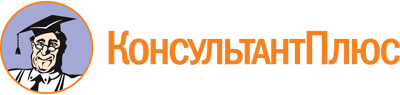 Постановление администрации муниципального образования г. Алексин от 19.07.2021 N 1107
(ред. от 13.12.2021)
"Об утверждении Положения об организации предоставления общедоступного и бесплатного начального общего, основного общего и среднего общего образования по основным общеобразовательным программам в муниципальных образовательных организациях муниципального образования город Алексин"Документ предоставлен КонсультантПлюс

www.consultant.ru

Дата сохранения: 08.12.2023
 Список изменяющих документов(в ред. Постановления администрациимуниципального образования г. Алексинот 13.12.2021 N 2042)Список изменяющих документов(в ред. Постановления администрациимуниципального образования г. Алексинот 13.12.2021 N 2042)